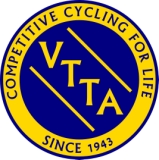 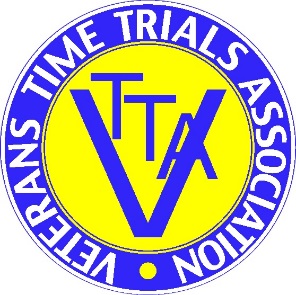 Promoted for and on behalf of Cycling Time Trails under there Rule and RegulationsOFFICAL START SHEET Sunday 10th April 2022Starting at 08:01Event Organiser Blair Buss6 Bramley View, Lightcliffe, Hipperholme, Halifax, HX38STTelephone – 0142 220 2957 or 0793 614 6533e-mail – blairbuss@btinternet.com Time KeepersMike Penrice (VTTA Yorkshire) and Steve Brown (Drighlington BC)HeadquartersThe headquarters is located at Dalton Village Hall, Willow Bridge Lane, Dalton, Thirsk. Postcode YO7 3BN.The Hall will be open from 06:30.AwardsBest Yorkshire VTTA member on standard will win the Oliver Shield for one year.First on standard in each age group £20Second on standard in each age group £15Third on standard in each age group £10(40 – 49, 50 – 59, 60 – 69, 70 – 79, 80 + both male and female)Actual Fastest Male 1st £20 2nd £15 3rd £10Actual Fastest Female 1st £20 2nd £15 3rd £10One rider one prizeCourse details START at east end of High Street, Topcliffe, at western edge of drain cover, just east of gateway to field at start of slip road to A168 northbound carriageway. BEAR LEFT up slip road to join A168 dual carriageway. CONTINUE on A168/A19 to slip road sign-posted A168 Northallerton (5.838 mls). BEAR LEFT down slip road to T-junction (6.167 mls). TURN LEFT to South Kilvington TI. ENCIRCLE ISLAND, continue under A19 dual carriageway, bearing LEFT to join A19 southbound carriageway (6.663 mls). CONTINUE on A19/A168 to slip road sign-posted A167 Topcliffe (12.226 mls). BEAR LEFT onto slip road and continue under dual carriageway, to TURN RIGHT (CARE) (12.750 mls) onto slip road to A168 northbound carriageway. REPEAT CIRCUIT Join A168 (13.128 mls). Start of slip road to South Kilvington (18.553 mls). Rejoin A19 southbound (19.377 mls). Start of slip road to Topcliffe (24.940 mls). Bear left onto slip-road, to FINISH at eastern gate post of second gateway to field from the slip-road (25.00 mls).  As this course covers 2 laps, there will be some over-lapping of riders. Please ensure you follow course instructions for starting second lap.  Directions to start The start is approx. 3 miles from the HQ. From HQ turn right on Willow Bridge Lane, then next right, through centre of village towards Topcliffe. On reaching slip road from A168 to Topcliffe, keep left, under dual carriageway. Headquarters, Car Parking and Race Numbers Number and signing on from 06:30. You must also sign off when returning number or you may be recorded as DNFPlease wear your race number in a central position below the waist so that it is clearly visible to other road users when you are riding. Toilets and changing facilities are available at the HQ.Parking. The hall has a car park to the rear and parking is available along the lane. Please respect residents by parking considerately. Please do not park in the new estate opposite the HQ.  Warming up - please ensure that you warm up off the course. No riders on the course other than for racing. Safety  In the interests of your own safety, Cycling Time Trials and the event promoters strongly advise all riders to wear a hard-shell helmet that meets an internationally accepted safety standard.  In Accordance with Regulation 15 ALL JUNIOR competitors must wear protective hard-shell helmets  Regulation 14(i) requires that a working rear light, either flashing or constant, is fitted to the machine in a position clearly visible to following road users, and is active whilst the machine is in use. No light no ride. This also goes for the front light. No front light No Race. The pusher off will stop any rider without front or back lights.Course V236/1:  Topcliffe – A168/A19 – South Kilvington x2 held for and on behalf of Cycling Time Trials under their rules and regulations.First rider off at 08:01 hours. The HQ will be open from 6:30am. There is ample parking in the area for riders to sign on and then proceed to your preparation and warm up areas elsewhere. Please park sensibly and avoid blocking any access points, footpaths and grass verges. We have the support of the village hall committee and want to ensure we maintain the relationship for future events and organisers. There are changing facilities and refreshments at HQ, we only have access to the car park and grounds. Toilets will be available in the hall. Please use and leave the toilet in a clean state for the next user.  There are plenty of quiet roads to warm up on, please do not warm up in built up areas such as Topcliffe or Dalton. When approaching the start from Dalton, be mindful that riders may be coming down from the slip road at pace to loop around for their second lap, keep into the left. The use of turbos is not permitted for warming up as we are unable to monitor distancing from other riders or the public.There will be a results board on the day, Prizes will be awarded as soon as possible after the end of the event. All results will be published via the CTT website as soon as possible. Please don’t forget to sign off before you depart failing to do this will mean DNF.  